МИНИСТЕРСТВО ОБРАЗОВАНИЯ И НАУКИ РОССИЙСКОЙ ФЕДЕРАЦИИФедеральное государственное автономное учреждение высшего образования "Казанский (Приволжский) федеральный университет" Институт управления, экономики и финансов Направление подготовки 38.03.01 «Экономика»Профиль подготовки  «Экономика предприятий и организаций»Допустить к защитеЗав. кафедрой Демьянова О.В. _____________________________                                                                              «______»________________2017 г.ВЫПУСКНАЯ КВАЛИФИКАЦИОННАЯ  РАБОТАТема: Повышение эффективности использования основных средств               предприятияРабота выполнена: «___»_____________2017г.               ____________________ Г.Д. Садриева  Группа 14.07-341 Работа допущена к защите: Научный руководитель к.э.н., доцент «___»_____________2017г.                 ___________________ М.А. Пугачева Заведующий кафедрой д.э.н., доцент «___»_____________2017г.                 ___________________ О.В. Демьянова Казань-2017СодержаниеВведение                                                                                                                           31. Теоретические основы использования основных средств предприятия                6       1.1 Понятие и роль основных средств предприятия                                                    61.2 Классификация основных средств предприятия                                                  121.3 Оценка основных средств предприятия                                                                192. Анализ эффективности использования основных средств предприятия ООО «Мекбар»                                                                                                                        282.1 Организационно - экономическая характеристика деятельности предприятия                                                                                                           282.2 Анализ динамики и структуры основных средств предприятия                        322.3 Оценка эффективности использования основных средств предприятия           47                                                                                                     3. Направления повышения эффективности использования основных средств предприятия ООО «Мекбар»                                                                                        563.1 Мероприятия по повышению эффективности использования основных средств предприятия                                                                                                                   563.2 Экономическое обоснование предложенных мероприятий по повышению эффективности использования основных средств                                                     64Заключение                                                                                                                     69Список использованных источников                                                                           72Приложения                                                                                                                    77ВведениеАктуальность выбранной темы заключается в том, что управление основным фондом предприятия и его оценка имеют огромное значение в повышении эффективности финансово-хозяйственной деятельности. Финансовое состояние предприятия и его устойчивость в значительной степени зависят от того, каким имуществом располагает предприятие, в какие активы вложен капитал, и какой доход он ему приносят. Для того, чтобы повысить финансовую устойчивость, хозяйствующий субъект должен стремиться реализовать резервы роста эффективности использования всех факторов производства, что возможно только на основе проведения анализа различных показателей. Эффективное использование основных средств - одно из важнейших условий успешной работы хозяйствующего субъекта. Обеспечение максимально возможной загрузки машин и оборудования, рационального и наиболее полного использования производственных площадей, служебных помещений и территории способствует росту объемов выпуска продукции, снижению ее себестоимости, экономии капитальных вложений, сокращению срока окупаемости, повышению эффективности работы. Недостаточная или нерациональная, а так же не согласованная по мощности загрузка технологических установок свидетельствует либо о неудовлетворенном качестве проектирования организации, либо о плохой ее работе, а именно: в уменьшении заказов на продукцию, недостатках материально-технического снабжения, организации труда. Показателями эффективности использования основных средств являются: фондоотдача, фондоемкость, относительная экономия основных средств, рентабельность основных фондов, исчисленная по общей прибыли и прибыли по распоряжении организации. Состояние эффективное использование основных фондов влияют на конечные результаты хозяйственной деятельности предприятий. Поэтому необходимо рациональное использование основных фондов и производственных мощностей предприятия, так как они способствуют росту фондоотдачи и производительности труда, увеличению выпуска, снижению себестоимости, росту прибыли и повышению финансовой устойчивости. Целью дипломной работы является изучение состава и оценка системы управления основными средствами предприятия для повышения эффективности его использования.Исходя из цели исследования, в работе поставлены следующие задачи: - рассмотреть сущность и назначение основных средств;- изучить состав и структуру основных средств предприятия;- изучить методику анализа эффективности использования основных средств предприятия;- проанализировать динамику и структуру основных средств предприятия;- разработать мероприятия по повышению эффективности использования основных средств предприятия;- экономическое обоснование предложенных мероприятий.Объектом исследования выступило предприятие  ООО «Мекбар».Предметом исследования явились показатели эффективности использования и технического состояния основных средств предприятия.В качестве теоретической основы выступили труды ученых экономистов по вопросам управления основными фондами предприятия, в частности, O.В. Бобылева, В.Я. Горфинкеля, А.И. Деева, А.З. Жырылгаcова, В.В. Ковалева, В.А Слепова, a также материалы периодической печати «Экономический анализ: теория и практика», «Финансовый менеджмент», «Справочник экономиста». В.Я. Горфинкель и А.З. Жырылгасов исследовали сущность основного капитала предприятия, А.И. Деева - источники формирования основных средств, В.В. Ковалев - управление основным капиталом, О.В. Бобылев и В.А. Слепова - показатели эффективности использования основного капитала. Информационной основой явились данные бухгалтерской отчетности ООО «Мекбар» за 2014-2016 годы. В качестве методологической основы дипломной работы были использованы такие методы общенаучного исследования как: анализ экономических явлений, сравнение изучаемых показателей, метод финансовых коэффициентов. Практическая значимость дипломной работы заключается в выработке конкретных рекомендаций по улучшению использования основных средств предприятия ООО «Мекбар». Структурно дипломная работа состоит из введения, трех глав, заключения, списка использованной литературы и приложений. В первой главе рассматриваются теоретические основы функционирования основных средств предприятия, а именно сущность и назначение, классификация и показатели эффективности использования основных средств предприятия. Во второй главе проведена оценка эффективности использования основных средств ООО «Мекбар» за 2014 - 2016 годы, структуры и динамики основных средств. В третьей главе рассмотрены направления повышения эффективности использования и управления основными фондами на примере анализа предприятия.1.Теоретические основы функционирования основных средств в организациях1.1 Понятие и роль основных средств в деятельности организацииХозяйственная деятельность предприятий складывается из трех непрерывных взаимосвязанных хозяйственных процессов: снабжение (заготовления и приобретения материально-технических ресурсов), производства и ее сбыта (продаж). Эти процессы осуществляются одновременно, для чего используется труд работников, основные и оборотные средства. Следовательно, важнейшие объекты управления и анализа деятельности предприятий - основные и оборотные средства. Основные средства как важная составляющая имущества, их экономическая природа и роль в производственной и непроизводственной сферах всегда являлись предметом дискуссий среди ученых и специалистов в области бухгалтерского учета и экономики. Правильное определение сущности основных средств играет важную роль для их учета. Основным средствам посвящено большое количество научных работ. Однако в понимании их экономической природы среди бухгалтеров и экономистов до сих пор нет единства взглядов.Так, С.Н. Щадилова, Л. Кураков считают, что основные средства – это средства труда (здания, сооружения, машины и механизмы, инвентарь, транспортные средства и т.д.) производственного и непроизводственного назначения. М. Мескон дополняет это определение, указывая, что основные средства – это средства труда, участвующие в процессе производства длительное время и постепенно переносящие свою стоимость на продукцию предприятия [20, с.57].С.М. Пястолов, основными средствами называет ту часть физического капитала, которая переносит свою стоимость на стоимость продукции по частям, в течение нескольких производственных циклов [12,с.18].Другая группа экономистов, таких, как А. Азрилиян, Б. Ройзберг, Л. Лозовский, Е. Стародубцева трактуют понятие основных средств как совокупность материально-вещественных ценностей, используемых в качестве средств труда и действующих в натуральной форме в течение длительного времени (свыше года) как в сфере материального производства, так и в непроизводственной сфере. К основным средствам относят землю, производственные здания, сооружения, машины и оборудование, приборы, инструменты, то есть физический капитал [10, с.258].Н.П. Кондраков определяет основные средства, как часть имущества, используемая в качестве средств труда при производстве продукции, выполнении работ или оказании услуг, для управленческих нужд организации в течение периода, превышающего 12 месяцев или обычный операционный цикл, если он превышает 12 месяцев [18,с.80].Основные средства – это совокупность материально-вещественных ценностей, используемых в качестве средств труда при производстве продукции, выполнении работ или оказания услуг, либо для управления организацией в течении периода, превышающего 12 месяцев, или обычного операционного цикла, если он превышает 12 месяцев.В соответствии с ПБУ 6/01 при принятии к бухгалтерскому учету активов в качестве основных средств необходимо единовременное выполнение следующих условий:1) использование их в производстве продукции, при выполнении работ или оказании услуг либо для управленческих нужд организации;2) использование в течение длительного времени, т.е. срока полезного использования, продолжительностью свыше 12 месяцев или обычного операционного цикла, если он превышает 12 месяцев.Ю.А. Бабаев, Л.Г. Макарова, и М.А. Вахрушина в своих трудах сроком полезного использования определяют период, в течение которого использование объекта основных средств приносит экономические выгоды (доход) организации. Для отдельных групп основных средств срок полезного использования определяется исходя из количества продукции (объема работ в натуральном выражении), ожидаемого к получению в результате использования этого объекта [25, с.206; 21,с.196].3) организацией не предполагается последующая перепродажа данных активов;4) способность приносить организации экономические выгоды(доход) в будущем.Таким образом, экономическую  сущность основных средств и их назначение наиболее четко можно выразить в  следующих выводах [17, c.89]:1) основные средства участвуют в процессе производства свыше двенадцати месяцев;2) основные средства частями переносят свою стоимость на себестоимость конечного продукта в виде амортизации в течение срока их полезного использования;3) основные средства не изменяют своей натурально- вещественной формы в процессе производства.Основные средства играют очень большую роль в деятельности любой организации [29, c.107]:- основные средства  – часть имущества, отражаемая в первом разделе баланса организации;- основные средства в организации формируют налогооблагаемую базу по налогу на имущество;- при заключении крупных контрактов (тендеров, организации торгов) всегда запрашивается информация о количестве и качестве основных средств организации;- основные средства  – самая дорогая часть имущества организации, для того, чтобы инвестировать средства в данную организацию, необходимо знать, прежде всего, состав, структуру, а также использование основных средств.Назначение основных средств организации [24, c.122]:1) основные средства организации дают полную информацию собственникам об их состоянии, и позволяют спрогнозировать основные финансовые результаты;2) состояние основных средств несет важнейшую информацию для менеджеров при составлении планов организации, заключении контрактов, определении объема инвестиций.Основными источниками информации о состоянии основного  капитала в организации являются: Бухгалтерский баланс, Пояснения к бухгалтерскому балансу, «Сведения о наличии и движении основных фондов (средств) и других нефинансовых активов», инвентарные карточки, журнал начисления амортизации, акты приемки - передачи, договора аренды, аудиторские заключения [5].Основные средства могут поступать на предприятие в случаях: в качестве вклада в уставный капитал; приобретение за плату; сооружение и изготовление (своими силами); по договору дарения (безвозмездно); по договору мены и т.д. Если объект основных средств является собственностью двух или нескольких организаций, то он отражается на балансе каждой организации соразмерно ее доле в общей собственности. Состояние и использование основных средств - один из важнейших аспектов аналитической работы, так как именно они являются материальным воплощением научно-технического прогресса - главного фактора повышения эффективности любого производства. Более полное и рациональное использование основных средств и производственных мощностей предприятия способствует улучшению всех его технико-экономических показателей: росту производительности труда, повышению фондоотдачи, увеличению выпуска продукции, снижению ее себестоимости, экономии капитальных вложений [27,с.18].При обеспечении предприятия основными фондами следует учитывать их особенности, вытекающие из сущностной характеристики основных фондов [29,137]:- основные фонды увеличивают производительную силу труда и используются в течение большого периода времени. Это означает, что в политике хозяйствования предприятие должно стремиться к приобретению высокопроизводительного оборудования, технические характеристики которого позволяют поддерживать его на высоком уровне в течение всего срока службы. Значимость последнего усиливается тем, что научно-технический процесс  ускоряет моральный износ оборудования. Следовательно, чтобы выдерживать конкуренцию, необходимо либо обновлять его, либо модернизировать, что достигается с помощью регулярного проведения капитального ремонта;- поскольку основные фонды, как правило, дорогостоящие, и на их приобретение требуются большие денежные средства, необходимо добиваться их быстрой окупаемости. Последнее зависит от ряда факторов: эксплуатация основных фондов должна обеспечивать низкие затраты по выпуску продукции; необходима высокая надежность эксплуатации основных фондов; нормы и способы амортизации требуется устанавливать путем проведения научно обоснованной политики;- учитывая высокую стоимость основных фондов, необходимо искать наиболее приемлемые условия их приобретения: по лизингу, в кредит, по более низкой цене.Размер вложения средств в основные производственные фонды определяет степень технической вооруженности труда его работников. При анализе необходимо учитывать, что не все промышленно-производственные основные фонды одинаково связаны с процессом производства, хотя они и оказывают непосредственное влияние на объем выпуска продукции, их действие в производственном процессе различно. Из них как орудия труда используются рабочие машины и технологическое оборудование. Силовые машины и различное другое производственное оборудование, транспортные средства, передаточные устройства, специальная технологическая оснастка, весо-измерительные приборы и другие способствуют осуществлению производственного процесса, ритмичному выпуску продукции. Промышленные здания и сооружения, производственный инвентарь и другие, подобного назначения, основные фонды обеспечивают условия для нормального ведения технологического процесса. Непроизводственные основные фонды, числящиеся па балансе основной деятельности предприятия (объединения), оказывают на процесс производства продукции лишь косвенное влияние.Единицей учета основных средств является отдельный инвентарный объект, под которым понимают законченное устройство, предмет или комплекс предметов со всеми приспособлениями и принадлежностями, выполняющими вместе одну функцию. Каждому инвентарному объекту присваивают определенный инвентарный номер, который сохраняется за данным объектом на все время его нахождения в эксплуатации, запасе или на консервации [32, с.102].Таким образом, основные средства - это совокупность материально-вещественных ценностей, которые являются одним из важнейших факторов эффективности любого производства. На протяжении длительного периода использования основные средства поступают на предприятие и передаются в эксплуатацию; изнашиваются в результате эксплуатации; подвергаются ремонту, при помощи которого восстанавливаются их физические качества; перемещаются внутри предприятия; выбывают с предприятия вследствие ветхости или нецелесообразности дальнейшего использования. При этом следует обратить внимание на обоснованную классификацию и правильность документального оформления движения основных фондов.          1.2 Классификация основных средств предприятияОсновные средства организации разнообразны по составу и назначению. Для ведения их учета и получения необходимой информации по основным средствам важное значение имеет их правильная классификация и единый принцип оценки в учете.Основные средства классифицируются по ряду признаков (рис. 1.2.1).Рис. 1.2.1. Типовые критерии классификации основных средств [36]Типовая классификация основных средств по их видам установлена Госкомстатом России. Она соответствует Общероссийскому классификатору основных фондов (принят и введен в действие с 1 января 2017 года постановлением Госстандарта России от 12.12.14 №2018-ст).ОКОФ разработан в соответствии с Государственной программой перехода Российской Федерации на принятую в международной практике систему учета и статистики в соответствии с требованиями развития рыночной экономики, а также Постановлением Правительства Российской Федерации от 12 февраля 1993 года N 121 по реализации указанной государственной программы [3].1. По видам материальные основные фонды сгруппированы в разделе 10 в подразделах:- «Здания (кроме жилых)» (корпуса цехов, заводоуправления, гаражи и т. п.);-«Сооружения» (мосты, железные и автомобильные дороги внутризаводского транспорта и т. д.);- «Жилища» (здания и прочие помещения, используемые для жилья);- «Машины и оборудование» в том числе:1) силовые машины и оборудование (тракторы, самоходные шасси, двигатели внутреннего сгорания, электродвигатели и т. д.);2) рабочие машины и оборудование (станки, аппараты и т. п.);3) измерительные и регулирующие приборы, устройства и лабораторное оборудование(весы, манометры, сигнализации, микроскопы и т. п.);4) прочие машины и оборудование (пожарные машины, телефонные станции, радиовещательные узлы и т. д.);- «Средства транспортные» (транспортные средства внутрицехового и межцехового транспорта, автомобили грузовые и легковые, автобусы, автоприцепы и т. п.);- «Инвентарь производственный и хозяйственный» (баки, конторская мебель, пишущие машинки, т. п.);- «Скот рабочий, продуктивный и племенной (кроме молодняка и скота для убоя)» (лошади, верблюды, коровы, быки-производители, и т. д.);- «Насаждения многолетние» (деревья и кустарники, озеленительные и декоративные насаждения на улицах, в парках, садах и т. д.);- «Земельные участки, объекты природопользования» (находящиеся в собственности организации земельные участки, вода, недра и другие природные ресурсы);- «Прочие основные фонды».2. По назначению основные средства в зависимости от участия в хозяйственном обороте подразделяются:- на производственные, непосредственно принимающие участие в процессе производства продукции. В составе производственных основных средств выделяют их активную часть, непосредственно участвующую в производственной деятельности (например, рабочие машины и оборудование, измерительные и регулирующие приборы и устройства, транспортные средства), и пассивную часть, создающую условия, необходимые для осуществления производственной деятельности (здания, сооружения) (рис. 1.2.2).Рис. 1.2.2. Классификация основных средств по степени воздействияна предмет труда [34]- непроизводственные — это основные средства, предназначенные для социально-бытового обслуживания работников организации и находящиеся на ее балансе. Это жилые здания, поликлиника, дом отдыха, столовая, библиотека, детский сад для детей работников организации и т.д. [24, с.72].Например, в сельском хозяйстве объекты основных средств производственного назначения можно классифицировать и по их назначению:- сельскохозяйственного назначения;- несельскохозяйственного (общепромышленного) назначения.Внутри каждой из этих групп основные средства подразделяются по видам согласно структуре, изложенной в Общеотраслевом классификаторе основных фондов. Основные средства, производственного назначения (как сельскохозяйственного, так и несельскохозяйственного назначения) составляют так называемую производственную инфраструктуру основных средств, а объекты непроизводственного назначения и бытового обслуживания - социальную инфраструктуру [24, с.151].3. По принадлежности основные средства подразделяются на:- принадлежащие организации на правах собственности (в том числе сданные в аренду);- находящиеся у организации в оперативном управлении или в хозяйственном ведении;- полученные организацией в аренду.Классификация основных средств на собственные и арендованные имеет непосредственное отношение к определению минимального размера уставного капитала при создании организации и к оценке чистых активов организации при осуществлении производственно-коммерческой деятельности.4. По степени использования основные средства подразделяются на находящиеся:- в эксплуатации;- в запасе (резерве);- в стадии достройки, дооборудования, реконструкции, модернизации и частичной ликвидации;- на консервации.С точки зрения бухгалтерского учета классификация безусловно, эффективная. Что же касается экономических подходов, то такое подразделение также может иметь вполне определенный практический смысл. Особенно, если учесть, что периоды нахождения объектов основных средств в стадии достройки, реконструкции и т.п., а также на консервации можно определить с высокой степенью точности и, исходя из этих периодов в дальнейшем планировать выпуск продукции. Разница между нахождением основных средств на консервации и на реконструкции заключается в том, что в последнем случае после начало эксплуатации производительность реконструированных объектов и качество продукции будет выше, а после консервации останется на том же уровне, что и до вывода из эксплуатации.   Что же касается основных средств в запасе, то определение динамики изменения этих запасов устанавливает их оптимальный уровень.5. По отраслевому признаку основные средства делят на группы, относящиеся к строительству, торговле и общественному питанию, материально-техническому обеспечению, сельскому и лесному хозяйству, транспорту, связи, снабжению и сбыту, информационно-вычислительному обслуживанию, жилищно-коммунальному хозяйству, здравоохранению, физической культуре и социальному обеспечению, народному образованию, культуре, другим отраслям экономики. Такое деление позволяет получить сведения о стоимости основных средств в каждой отрасли [27, с.81].В соответствии со статьей 258 Налогового кодекса Российской Федерации Постановлением Правительства РФ от 01 января 2002г. №1 утверждена Классификация основных средств, включаемых в амортизационные группы .Указанная Классификация может использоваться для целей бухгалтерского учета и налогового учета [1].Налоговый кодекс определяет всего десять амортизационных групп, а классификация основных средств, включаемых в ту или иную группу, в свою очередь утверждается Правительством РФ. Каждая амортизационная группа устанавливает четкий интервал, выраженный сроком полезного использования. Группы основных фондов для расчета сумм амортизации представлены в таблице 1.2.1.Таблица 1.2.1Группы основных фондов для расчета сумм амортизацииСогласно ПБУ 6/01 срок полезного использования - это период, в течение которого основные средства приносят экономические выгоды (доход) организации. Для отдельных групп основных средств срок полезного использования определяется исходя из количества продукции, ожидаемых к получению в результате использования этих основных средств.Вахрушина М.А. отмечает, что именно амортизационные группы являются одной из характеристик основных средств. Если основные средства находятся некоторый промежуток времени на консервации, то амортизация на них не начисляется, а для основных средств из группы, находящейся в эксплуатации, амортизация может быть начислена на восстановление, также имеется возможность создания фонда для ремонта [21, с.114].Такое разделение необходимо чтобы амортизация была рассчитана наиболее точно. Ведь все основные средства в зависимости от срока полезного использования разделены на амортизационные группы, начисление по каждой из десяти групп производится отдельно. В связи с изложенным,  определенное значение имеет и определение срока полезного использования. Это определение тем более важно, что срок полезного использования применяется при определении размера амортизационных отчислений и, следовательно, непосредственно влияет на себестоимость и рентабельность продукции.Итак, основные средства организации разнообразны по составу и назначению. Для ведения их учета необходима классификация их по видам, назначению или характеру участия в процессе производства, отраслям хозяйства, степени использования и по принадлежности,  классификация по группам основных фондов для расчета сумм амортизации.Таким образом, при определении состава и группировки основных средств необходимо руководствоваться Общероссийским классификатором основных фондов, утвержденным постановлением Государственного комитета Российской Федерации по стандартизации, метрологии и сертификации от 12.12.14 №2017 (ОКОФ), а так же для целей бухгалтерского и налогового учета, в соответствии со статьей 258 Налогового кодекса Российской Федерации, применяется Классификация основных средств, включаемых в амортизационные группы,  утвержденная Постановлением Правительства РФ от 01 января 2002г. №1, так как именно амортизационные группы являются одной из характеристик основных средств. Такое разделение необходимо чтобы амортизация была рассчитана наиболее точно. Ведь все основные средства в зависимости от срока полезного использования разделены на амортизационные группы, начисление по каждой из десяти групп производится отдельно. В связи с изложенным определенное значение имеет и определение срока полезного использования. Это определение тем более важно, что срок полезного использования применяется при определении размера амортизационных отчислений и, следовательно, непосредственно влияет на себестоимость и рентабельность продукции.1.3 Оценка основных средств предприятияВоспроизводство основных средств - это сложный процесс, включающий следующие взаимосвязанные стадии:приобретение и формирование;потребление (использование);амортизация;восстановление и возмещение [26,с.35].Начальной стадией воспроизводства основных средств является стадия их приобретения и формирования. Для создания нового предприятия процесс формирования означает строительство зданий и сооружений, приобретение оборудования, соответствующего технологическому процессу, стоимости и качеству продукции.Источники финансирования процесса воспроизводства основных фондов отразим на рисунке 1.3.1.Рис. 1.3.1. Источники финансирования процесса воспроизводства основных фондов [8]Количественная характеристика воспроизводства основных фондов в течение года отражается в балансе основных фондов по полной первоначальной стоимости по следующей формуле:где Фк - стоимость основных фондов на конец года;Фн - стоимость основных фондов на начало года;Фв - стоимость основных фондов, вводимых в действие в течение года;Фл - стоимость основных фондов, ликвидируемых в течение года.Для более детального анализа процесса воспроизводства основных фондов можно использовать показатели, представленные в таблице 1.3.1.Таблица 1.3.1Расчет коэффициентов обновления, выбытия, прироста, износа и годности основных средствЭффективность использования основных фондов представлено показателями фондоотдачи, фондоемкости и фондовооруженности [36,с.118].Для расчета этих показателей используется величина «среднегодовая стоимость основных средств». Формула, для определения этого показателя, имеет следующий вид:где Фн — стоимость основных фондов на начало года;Фк — стоимость основных фондов на конец года.Она показывает, сколько готового продукта приходится на 1 рубль основных фондов. Т.е. чем значение фондоотдачи выше, тем эффективнее используются на предприятии его основные средства. Соответственно, увеличение показателя в динамике расценивается положительно [36,с.119].Фондоемкость показывает, сколько основных фондов приходится на каждый рубль выпущенной продукции. Естественно, что чем меньше этот показатель, тем эффективнее используется оборудование предприятия. Уменьшение показателя во времени является положительной тенденцией в развитии предприятия [36,с.119].Если использование основных фондов улучшается, то фондоотдача должна повышаться, а фондоемкость — уменьшаться.Фондовооруженность – это показатель, характеризующий стоимость основных средств, приходящихся на одного работника [36,с.120].Для обобщающей характеристики эффективности использования основных фондов служит показатель рентабельности. Для его расчета используются данные «Отчета о финансовых результатах».где П-прибыль;Фср.г – среднегодовая стоимость основных производственных фондов.Динамика этих показателей свидетельствует о той воспроизводственной политике, которая проводится на предприятии. Кроме того, задача воспроизводства основных фондов решается путем осуществления соответствующей амортизационной, инвестиционной и налоговой политики.Особенностью основных средств является перенесение части их стоимости на стоимость готовой продукции. Это перенесение происходит таким образом, чтобы за период эксплуатации основных фондов произошло их возмещение. Возмещение основных фондов путем включения части их стоимости в затраты на выпуск продукции или на выполненную работу называется амортизацией (от лат. amortisatio — погашение) [30,с.82].И.А. Бланк, Г.Б. Поляк, В.В. Щиборщ, А.М. Ковалева, П.Н. Шуляк, М.Н. Крейнина, И.Т. Балабанов, Н.В. Колчина, А.Д. Шеремет, А.А. Фирсова утверждают, что основные фонды переносят свою стоимость на готовую продукцию по мере износа. А процесс перенесения стоимости основных фондов на производимую продукцию называется амортизацией [33,с.34].Амортизация осуществляется для накопления денежных средств с целью последующего восстановления или воспроизводства основных фондов предприятия (см. рис. 1.3.2).Рис. 1.3.2. Место амортизации в кругообороте стоимости основных средств [22]Первоначальное формирование основных фондов происходит при учреждении предприятия за счет уставного капитала. В момент приобретения основных фондов и принятия на баланс их величина количественно совпадает со стоимостью основных фондов. В дальнейшем по мере участия в производственном процессе стоимость основных фондов раздваивается: одна часть, равная износу, переносится на готовую продукцию, другая – выражает остаточную стоимость действующих основных фондов [39,с.253].Основные средства отражаются в бухгалтерском учете и отчетности организации в денежной оценке. Денежная или стоимостная оценка основных фондов необходима для планирования расширенного воспроизводства основных фондов, определения степени износа и размера амортизационных отчислений. От правильности и достоверности их оценки зависит точность исчисления амортизации, а, следовательно, себестоимости продукции (работ, услуг), отпускных цен на нее, сумм причитающегося налога на имущество и других показателей. Принципы оценки имущества установлены Федеральным законом «О бухгалтерском учете» № 402-ФЗ, согласно которому оценка имущества, приобретенного за плату, осуществляется путем суммирования фактически произведенных расходов на его покупку; имущества, полученного безвозмездно, - по рыночной стоимости на дату принятия к бухгалтерскому учету; имущества, произведенного в самой организации, - по стоимости изготовления.Необходимость стоимостной оценки основных средств заключается в определении общей величины основных средств, их структуры, величины амортизационных отчислений, входящих в себестоимость выпускаемой продукции. В практике учета и анализа основных средств, применяются обычно четыре вида стоимостной оценки основных средств (см. рис. 1.3.3).Рис. 1.3.3. Виды стоимостной оценки основных средств [27]Первоначальная стоимость основных средств — стоимость, слагающаяся из затрат по их возведению (сооружению) или приобретению, включая расходы по их доставке и установке, а также иные расходы, необходимые  для  доведения данного объекта до состояния готовности к эксплуатации по назначению [29,с.154].Восстановительная стоимость основных средств - это стоимость их воспроизводства в современных условиях. Величина отклонения восстановительной стоимости основных фондов от их первоначальной стоимости зависит от темпов ускорения НТП, уровня инфляции и др. Своевременная и объективная переоценка основных фондов имеет очень важное значение, прежде всего для их простого и расширенного воспроизводства.Необходимость проведения переоценки основных средств в настоящее время не вызывает сомнения. С момента принятия объекта к бухгалтерскому учету и до переоценки объект учитывается по первоначальной стоимости, а после переоценки - по текущей (восстановительной) стоимости на дату переоценки. При принятии решения о переоценке по таким основным средствам следует учитывать, что в последующем они переоцениваются регулярно, чтобы стоимость основных средств, по которой они отражаются в бухгалтерском учете и отчетности, существенно не отличалась от текущей (восстановительной) стоимости.В условиях инфляции переоценка основных фондов на предприятии позволяет:1) объективно оценить истинную стоимость основных фондов;2) более правильно и точно определить затраты на производство и реализацию продукции;3) более точно определить величину амортизационных отчислений, достаточную для простого воспроизводства основных фондов;4) объективно устанавливать продажные цены на реализуемые основные фонды и арендную плату (в случае сдачи их в аренду).Остаточная стоимость представляет собой разницу между первоначальной или восстановительной стоимостью и суммой износа, т.е. это та часть стоимости основных средств, которая еще не перенесена на производимую продукцию.Ликвидационная стоимость – стоимость основных фондов на момент их выбытия из процесса производства. Целью анализа является определение стоимости бывшего в эксплуатации объекта, частично утратившего полезные свойства и качества. Экономическим подходом ликвидационной стоимости является стоимость демонтажа и элементов, пригодных к использованию в любой момент эксплуатации [27,с.18].Для оценки основных средств могут также использоваться:1) страховая стоимость – величина страховой оценки объектов, подверженных риску повреждения, утраты или уничтожения. Страховая стоимость определяется на основании договора страхования имущества организации;2) рыночная стоимость – определяется на основе аукциона, открытой распродажи имущества, проводимых в срок, меньший по сравнению с обычным временем продажи подобных объектов;3) налогооблагаемая стоимость – стоимость объектов, определяемая для целей налогообложения [27, с. 31].Завершает воспроизводство основных фондов процесс их восстановления или возмещения. Восстановление основных средств может осуществляться посредством ремонта (текущего, среднего и капитального) за счет амортизационных отчислений, а также путем модернизации и реконструкции.Процесс простого и расширенного воспроизводства основного капитала представлен на рисунке 1.3.4.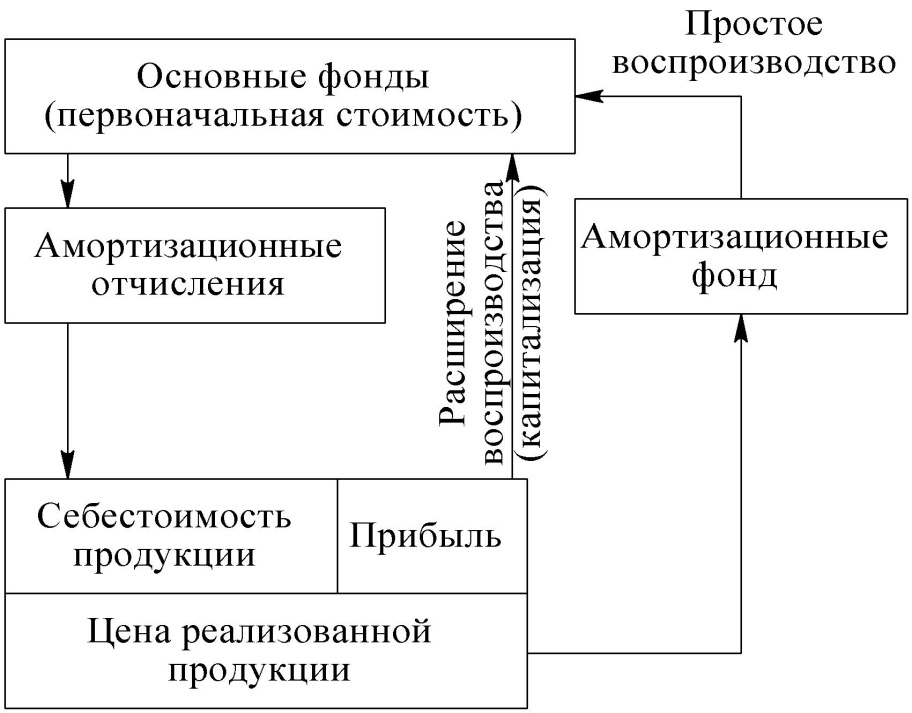 Рис. 1.3.4. Модель простого и расширенного воспроизводства основного капитала [43]Каждая из этих форм решает определенные задачи, имеет преимущества и недостатки. Так, за счет нового строительства вводятся в действие новые предприятия, на которых все элементы основных фондов соответствуют современным требованиям технического прогресса. В период же, когда происходит спад производства и многие предприятия прекращают свою деятельность, предпочтение должно быть отдано реконструкции и техническому перевооружению действующих предприятий [15,с. 177].Таким образом, в современных условиях, основные средства – это главная предпосылка дальнейшего экономического роста за счет всех факторов интенсификации производства. Основными особенностями основных средств являются то, что они являются наименее ликвидными активами предприятия, им присущ длительный характер использования, они переносят свою стоимость на готовую продукцию по мере износа. С целью накопления денежных средств для последующего обновления своих основных фондов, которые утратили свои функциональные свойства полностью или частично, предприятию необходимо начислять амортизацию. В бухгалтерском учете основные средства оценивают по первоначальной стоимости. Применяют также восстановительную и остаточную стоимость, а в отдельных случаях, например при продаже, оценка объектов может производиться по рыночной стоимости. В бухгалтерском балансе предприятия основные средства отражаются по остаточной стоимости, то есть по фактическим затратам на их приобретение, сооружение и изготовление, за вычетом суммы накопленной амортизации.2.Анализ эффективности использования основных средств предприятия ООО «Мекбар»2.1 Организационно-экономическая характеристика деятельности предприятияООО «Мекбар» создано в соответствии с Гражданским кодексом РФ в 2005 году на базе ремонтного производства ОАО «Нижнекамскшина». Организация является юридическим лицом и свою деятельность организует на основании Устава и действующего законодательства Российской Федерации, приобретает права юридического лица с момента его государственной регистрации. Основным видом деятельности является «Ремонт машин и оборудования»Сегодня предприятие - комплекс разнопрофильных производств, включающих механическое, слесарно-сварочное, ремонтное и швейное производство.В состав производственной базы входят:- токарно-винторезные станки;- фрезерные станки;- плоско и круглошлифовальные станки;- заточные станки;- сверлильные и радиально-сверлильные станки;- листогибочное оборудование;- пресс-ножницы листовые;- прецизионный токарный станок с ЧПУ;- прочей арматуры [48].ООО «Мекбар» самостоятельно планирует свою производственно-хозяйственную деятельность. Основу планов составляют договоры, заключаемые с потребителями услуг, а также поставщиками материально-технических и иных ресурсов. Выполнение работ и предоставление услуг осуществляются по ценам и тарифам, устанавливаемым организацией самостоятельно.Уставный капитал организации составляет 20 000 рублей. Доли в уставном капитале оплачены. Дочерних и зависимых Обществ организация не имеет. Организация не  подлежит обязательному аудиту.Организация ведет бухгалтерский учет и статистическую отчетность в установленном законом порядке и несет ответственность за его достоверность. Финансовый год считается с 01 января по 31 декабря включительно.Основной целью создания ООО «Мекбар» является извлечение прибыли посредством осуществления хозяйственной и иной деятельности, направленной на удовлетворение общественных потребностей в услугах. Для достижения поставленной цели организация осуществляет следующие виды деятельности:1) изготовление запасных частей и технологической оснастки для шинных предприяттий России;2) ремонт и изготовление мембранных клапанов и прочей запорной арматуры;3) изготовление нестандартного оборудования и запасных частей по чертежам заказчика;4) пошив фильтрованных рукавов, спецодежды, нестандартных изделий из тяжелых тканей и ПВХ [48].Организация специализируется в основном по пошиву спецодежды для предприятий города, также занимается ремонтными работами технологического оборудования, различных механизмов, узлов, агрегатов. Основными заказчиками являются такие предприятия как:1) ОАО «Нижнекамскшина» - 73%;2) ОАО «Нижнекамский механический завод» - 11%;3) ООО «Нижнекамский торговый центр «Кама» - 5%;4) ООО «Соцбытобслуживание» - 4,5%.Основными поставщиками тканей являются такие предприятия как:1) ООО «Казанский текстильный торговый дом» (30%);2) ООО «Нарфомтекстиль» (23%);3) ООО «Альянс Русский Текстиль - Казань» (21,5%).Структуру и штаты организации утверждает директор ООО «Мекбар» в соответствии с типовыми структурами аппарата управления и нормативами численности специалистов и служащих. Общая численность работников  ООО «Мекбар» составляет 156 человек, из них: рабочие – 135 человека; специалисты и служащие – 21 человек. Общество обладает правами юридического лица с момента его государственной регистрации в установленном порядке, имеет расчетный и иные счета в учреждениях банков, печать и штамп со своим наименованием и указанием местонахождения общества.Основные направления совершенствования производственной структуры - укрупнение цехов, их специализация, ликвидация мелких цехов и служб.  Оценка эффективности управления организацией основывается на сопоставлении затрат на управление с полученными результатами (таб.2.1.1).Таблица 2.1.1Динамика основных показателей ООО «Мекбар» за 2014-2016 гг.Из данных, приведенных в таблице 2.1.1 можно сделать вывод, что в 2015 году увеличение выручки, полученной от продаж продукции, товаров и услуг составило 27904 тыс. руб., а в 2016 году 11171 тыс. руб. Валовая прибыль в 2015 году по сравнению с 2014 годом увеличилась на 3030 тыс. руб., а в 2016 году на 8820 тыс. руб., соответственно, увеличился и объем чистой прибыли на 444 тыс. руб. в 2015 году, а в 2016 на 4005 тыс. руб. Динамика основных показателей деятельности ООО «Мекбар» представлена на рисунке 2.1.1.Рис.2.1.1 Диаграмма показателей деятельности ООО «Мекбар» за 2014-2016 гг.По итогам 2016 года наблюдается  увеличение всех показателей. Основное количество денежных средств, поступивших на предприятие - это выручка от продажи собственной продукции, выполненных работ, оказанных услуг. Поступления из прочих источников незначительны. Основные направления расходования денежных средств - это оплата приобретенных сырья и материалов, услуг, расчеты с бюджетом и внебюджетными фондами по налогам и сборам, а также расчеты с сотрудниками предприятия по оплате труда, на оплату процентов и основных сумм по полученным кредитам и займам, приобретение оборудования.Рассмотрев тенденции в финансово-хозяйственной деятельности ООО «Мекбар», перейдем к оценке динамики и структуры основных производственных фондов.2.2. Анализ динамики и структуры основных средств предприятияАнализ использования основных средств на предприятии ООО «Мекбар» необходимо провести в нескольких направлениях:- изучить динамику, состав, структуру, техническое состояние и обеспеченность;- рассчитать показатели уровня использования основных средств; - дать оценку эффективности использования основных фондов. Задачами анализа состояния и эффективности использования основных производственных фондов в ООО «Мекбар» являются: - установление обеспеченности предприятия и его структурных подразделений основными фондами - соответствие величины, состава и технического уровня фондов потребности в них; - выяснение выполнения плана их роста, обновления и выбытия;          - изучения технического состояния основных фондов и особенно наиболее активной их части - инженерных сетей, силовых машин и оборудования; - определение степени использования основных фондов и факторов, на нее повлиявших;- определение влияния использования основных фондов на объем выполненных работ и оказанных услуг и другие экономические показатели работы предприятия; - выявление резервов роста фондоотдачи, увеличения объема выполненных работ, оказанных услуг и прибыли за счет улучшения использования основных фондов.В ООО «Мекбар» к основным производственным фондам относятся: машины и оборудование, офисное оборудование, транспортные средства и инвентарь. Основные производственные фонды ООО «Мекбар» неоднородны, выполнение ими разнообразных функций и различное их целевое использование обусловили разделение функций на разные группы:1) в зависимости от характера участия основных средств в сфере материального производства они подразделяются на: производственные (к ним относятся объекты, использование которых направлено на систематическое получение прибыли,  как основной цели деятельности, то есть машины и оборудование для производства продукции: листогибочное оборудование, фрезерные станки, сверлильные станки, швейные машины и другие); непроизводственные (непосредственно не участвуют в процессе создания продукции и оказания услуг и предназначены для удовлетворения социально-бытовых потребностей работников организации ООО «Мекбар»);2) в зависимости от целевого назначения и выполняемым функциям основные средства подразделяются на следующие виды: измерительные и регулирующие устройства и приборы (манометры и другие); вычислительная техника (компьютеры, мониторы, принтеры и другие); транспортные средства (средства передвижения, предназначенные для передвижения людей, грузов); инструменты (предметы, имеющие самостоятельное значение и не являющиеся составной частью какого-либо объекта); хозяйственный инвентарь (шкафы столы, сейфы); 3) по принадлежности основные средства подразделяются на: собственные (находящиеся на балансе организации) и арендованные (взятые во временное пользование - здания). 5) по признаку использования основные средства подразделяются на: действующие (функционирующие в процессе производства) и бездействующие (находящиеся на консервации).Анализ использования основных средств ООО «Мекбар» следует начать с рассмотрения состава и структуры основных производственных фондов (ОПФ) организации. Состав и структура основных средств по группам за 2014 – 2016 годы приведена в таблице 2.2.1.Информационной базой проведения анализа основных средств ООО «Мекбар» являются Пояснения к отчетности и Бухгалтерский баланс, инвентарные карточки учета основных средств. Законодательным актом, регулирующим учет основных средств на предприятии, является ПБУ 6/01 «Учет основных средств».Данные таблицы 2.2.1 свидетельствуют, что в течение 2015 года основные фонды в ООО «Мекбар» увеличились на сумму 955 тыс.руб., а в 2016 году произошло увеличение на 1262 тыс.руб., это связано с тем, что были приобретены транспортные средства, инвентарь и другие виды основных средств. В 2015 году наблюдается значительный рост машин и оборудования на 600 тыс. руб., а в 2016 году снижение данного показателя.Транспортные средства в ООО «Мекбар» составляют около 8% в общей доле основных фондов, в 2015 году был приобретен легковой автомобиль, поэтому их стоимость увеличилась на 334 тыс. руб., а в 2016 году изменения не наблюдаются.Таблица 2.2.1Структура основных фондов (по первоначальной стоимости) ООО «Мекбар» за 2014 – 2016 гг., тыс. руб.На рисунке 2.2.1 наглядно представлена динамика состава и структуры участия основных фондов ООО «Мекбар» в производственном процессе за три года с 2014 по 2016 гг.   Рис. 2.2.1.  Диаграмма основных фондов ООО «Мекбар» за 2014 – 2016 гг. Итак, по данным рисунка 2.2.1 видно, что в 2016 году произошло значительное увеличение по другим видам основных средств, и был приобретен  производственный инвентарь на сумму 118 тыс. руб. Организация расширяет свою производственную деятельность и вводит новые объекты, соответственно, для их функционирования необходим производственный инвентарь, который приобретается и обновляется.  За анализируемый период 2015 - 2016 гг. наблюдается снижение стоимости активной части основных фондов: машин и оборудования, в частности в 2016 г. по сравнению с 2015 г. на 443 тыс. руб. Это связано с ликвидацией предприятием устаревшего оборудования.Наибольший удельный вес в общей стоимости основных фондов занимала группа «Машины и оборудование». В 2014 году он  составил - 92,1%, в 2015 году – 89,2%, а в 2016 году они составил 74,6%, таким образом произошло снижение их удельного веса в общем объеме основных фондов организации, хотя их стоимость  менялась незначительно. На втором месте группа «Транспортные средства» – ее удельный вес составлял 6,5% в 2014 г., 9,4% в 2015 г. и 8,3% в 2016 году. На третьем месте - «Офисное оборудование». В 2016 году был приобретен производственный и хозяйственный инвентарь и другие виды основных средств, что занимает 1,1% и 14,7% от общего веса.Динамику состава и структуры активных и пассивных основных фондов ООО «Мекбар» наглядно отразим на рисунке 2.2.2.Рис. 2.2.2.  Диаграмма активных и пассивных основных фондов ООО «Мекбар» за 2014 – 2016 гг.   Так, по данным рисунка 2.2.2 видно, что активная часть основных производственных фондов занимает в ООО «Мекбар» в 2014 году 98,66%, а их стоимость составляет 8421 тыс. руб., в 2015 году произошло увеличение их стоимости на 934 тыс. руб., или на  11,09%, поэтому их стоимость составила 9355 тыс. руб., или 98,58%, в 2016 году произошло снижение активной части основных средств на сумму 325 тыс. руб., следовательно, они составили 9030 тыс. руб., при этом их доля уменьшилась на 3,47%, а их удельный вес в общем объеме основных фондов составил 83,98%.Пассивная часть основных производственных фондов в ООО «Мекбар» составляет наименьшую долю, так в 2014 году их было на сумму 114 тыс. руб., или 1,34%, в 2015 году 135 тыс. руб., или 1,42%, в 2016 году произошло значительное увеличение удельного веса до 1722 тыс. руб.Итак, за трехлетний период, видно, что доля активных основных производственных фондов меняется, а пассивных растет, можно сделать вывод о том, что в организации ООО «Мекбар» созданы предпосылки для эффективного использования основных производственных фондов. Определим темп роста (Трост) активной части в общем объеме основных производственных фондов, используя формулу 2.2.1:Темп роста активных основных производственных фондов в 2015 году составил 0,9991%, а в 2016 году – 0,852%.Анализ состава основных фондов имеет при рассмотрении деятельности предприятия важное значение, поскольку полученные при изучении данные позволяют установить уровень развития технической базы и оснащенности производства, а также сложившиеся соотношения отдельных групп основных фондов и наметить пути дальнейшего совершенствования их структуры. Динамика движения основных средств ООО «Мекбар» представлена в таблицах 2.2.2-2.2.4 (оценка производится по первоначальной стоимости).Таблица 2.2.2Динамика движения основных средств ООО «Мекбар» за 2014 г.Из данных, приведенных в таблице 2.2.2 можно сделать вывод, что в 2014 году в организации произошло увеличение основных фондов на 955 тыс. руб., или на 11,19%, в том числе машин и оборудования на 600 тыс. руб., или на 7,63%. Транспортные средства увеличились на 334 тыс. руб., или на 59,96%. Офисное оборудование увеличилось на 21 тыс. руб., или на 18,42%.Таблица 2.2.3Динамика движения основных средств ООО «Мекбар» за 2015 г.Из таблицы 2.2.3 видно, что в 2015 году в организации произошло увеличение основных фондов на 1262 тыс. руб., или на 13,3%. Машины и оборудование уменьшились на 443 тыс. руб., или на 5,23%. Транспортные средства и офисное оборудование остались неизменными. Производственный и хозяйственный инвентарь увеличился на 118 тыс. руб.Данные таблицы 2.2.4 показывают, что основные фонды на конец 2016 года увеличились на 5259 тыс. руб., или на 48,91%. Машины и оборудование увеличились на 4839 тыс. руб., или на 60,33%. Транспортные средства увеличились на 93 тыс. руб., или на 10,44%. Производственный и хозяйственный инвентарь увеличился на 326 тыс. руб., или на 276,27%. Группа «Офисное оборудование» осталось прежним. Другие виды основных средств увеличились на 1587 тыс. руб. Таблица 2.2.4Динамика движения основных средств ООО «Мекбар» за 2014 г.Для наглядного изучения формирования состава основных фондов построим динамику поступления и выбытия основных средств в ООО «Мекбар», который представлен на рисунке 2.2.2.Динамика формирования состава основных производственных фондов в ООО «Мекбар» за три года выявила следующие показатели: в 2014-2016 годах происходило поступление основных средств, в виде машин и оборудования, так как на предприятии ООО «Мекбар» происходила модернизация оборудования.Рис. 2.2.2. Диаграмма формирования состава основных фондов ООО «Мекбар» за 2014-2016 гг.Одним из главных показателей при анализе основных средств является среднегодовая стоимость основных средств (Фср), которую можно рассчитать по формуле 1.3.2, используя данные приложения 2.Фср 2014= 4473+ 4673/ 2= 4573 тыс. руб.;Фср 2015= 4673 + 4749/ 2= 4711 тыс. руб.;Фср 2016= 4749 + 9048/ 2= 6898,5 тыс. руб.Среднегодовая стоимость основных фондов в ООО «Мекбар» составила в 2014 году – 4573 тыс. руб., в 2015 году – 4711 тыс. руб., а в 2016 году –6898,5тыс. руб., таким образом, за три года средняя стоимость основных фондов увеличилась на 2325,5 тыс. руб.Для более полного изучения состава основных производственных фондов необходимо изучить движение и техническое состояние основных фондов ООО «Мекбар», которые проводится на основе следующих показателей:- рассчитаем коэффициент обновления с использованием показателей таблиц 2.2.3-2.2.5 и формулой из таблицы 1.3.1.Кобн 2014 =  ×100= 10,0632%;Кобн 2015 =×100= 12,4814%;Кобн 2016 =×100= 35,207%;- рассчитаем коэффициент выбытия с использованием показателей таблиц 2.2.3-2.2.5 и формулой из таблицы 1.3.1.Кв 2014 = 0;Кв 2015 = 0;Кв 2016 = × 100 = 3,5156%.Для расчета коэффициента прироста были использованы показатели таблиц 2.2.3-2.2.5 и формулой из таблицы 1.3.1.Кпр 2014 = ×100= 11,1892%;Кпр 2015 = ×100= 13,2982%;Кпр 2016 = ×100= 48,9118%.Полученные данные наглядно представлены в таблице 2.2.6, а динамика коэффициентов движения и технического состояния основных средств отражена на рисунке 2.2.3.Таблица 2.2.6Показатели движения и технического состояния основных фондов ООО «Мекбар» за 2014-2016 гг., в %                                     По данным таблицы 2.2.6, видно, что в период с 2014 по 2016 гг., все показатели увеличивались, что свидетельствует о положительной динамике движения основных средств в ООО «Мекбар».Рис. 2.2.3. График коэффициентов движения основных средств ООО «Мекбар» за 2014-2016 гг.Проанализировав организацию движения основных фондов, перейдем к анализу технического состояния основных фондов.Техническое состояние основных фондов характеризуется степенью их годности и износа. Для оценки используемых основных фондов применяется показатель степени их экономической годности и износа, которые рассчитываются следующим образом.На основе представленных формул из таблицы 1.3.1, рассчитаем группу коэффициентов за период 2014 – 2016 гг.:- коэффициент износа основных средств:2014 г.: Ки = (4352 / 8443) ∙ 100 = 51,55%;2015 г.: Ки = (4817 / 9490) ∙ 100 = 50,76%;2016 г.: Ки = (6003 / 10752) ∙ 100 = 55,83%;- коэффициент годности основных средств:2014 г.: Кг = (4091 / 8443) ∙ 100 = 48,45%;2015 г.: Кг  = (4673 / 9490) ∙ 100 = 49,24%;2016 г.: Кг = (4749 / 10752) ∙ 100 = 44,17%.Результаты расчета коэффициентов износа и годности основных фондов представим в таблице 2.2.7.Таблица 2.2.7Результаты расчета коэффициентов годности и износаООО «Мекбар» за период 2014 – 2016 гг.Из данных таблицы 2.2.7 можно заключить, что коэффициент изношенности основных фондов в ООО «Мекбар» высокая, в 2015 году коэффициент износа составил 50,76%,а в 2016 году 55,83%, что отражено на рисунке  2.2.4.Рис. 2.2.4. Динамика коэффициентов годности и износа ООО «Мекбар» за 2014-2016 гг.В период с 2015 по 2016 года годность основных фондов снизилась с 49,24% до 44,17%, что несомненно является отрицательным моментом. Таким образом, анализ состава, структуры и динамики основных фондов показал, что на анализируемом предприятии стоимость основных фондов имела тенденцию к увеличению. Так, в 2015 году по сравнению с 2014 годом стоимость основных фондов ООО «Мекбар» увеличилась на 955 тыс. руб., а в 2016 г. по сравнению с 2015 годом стоимость основных фондов увеличилась на 1262 тыс. руб. Анализ динамики стоимости основных фондов ООО «Мекбар» за 2014 - 2016 гг. позволяет сделать вывод, о том, что на протяжении данного периода происходило увеличение стоимости основных фондов практически по всем группам, кроме группы «Машины и оборудование в 2016 году.Техническое состояние основных фондов за 2014 – 2016 гг. несколько улучшилось за счет более интенсивного их обновления. С 2014 по 2016 гг. коэффициент обновления превышает коэффициент выбытия, что приводит к расширенному воспроизводству и свидетельствует о проводимой на предприятии политике обновления объектов основных фондов. Проблема данного предприятия заключается в том, что хоть за последние годы ведется активная политика пополнения ОПФ, но, не смотря на это, большая часть всех основных фондов предприятия устаревшие.Степень изношенности основных фондов в ООО «Мекбар» высокая, в 2014 году коэффициент износа составил 51,55%, в 2015 году - 50,76%, а в 2016 году 55,83%. В период с 2015 по 2016 года годность основных фондов уменьшилась с 49,24% до 44,17%, что несомненно является отрицательным моментом. Проведя анализ динамики и структуры основных средств торговой организации, перейдем к анализу эффективности использования основных фондов исследуемой организации.2.3. Оценка эффективности использования основных средств             предприятияОсновные средства представляют собой один из видов производственных ресурсов. Оценка эффективности их использования основана на применении общей для всех ресурсов технологии оценки, которая предполагает расчет и анализ показателей фондоотдачи (формула 1.3.3) и фондоемкости (формула 1.3.4).Динамика показателей использования основных средств ООО «Мекбар» представлена в таблице 2.3.1.Таблица 2.3.1Показатели использования основных фондов ООО «Мекбар» за 2014-2016 гг.Продолжение таблицы 2.3.1По данным таблицы 7 видно, что фондоотдача основных фондов в период с 2015 - 2016 гг. снижается, то есть с каждого рубля основных фондов предприятие ООО «Мекбар» имеет меньше прибыли от производства продукции и оказания услуг. Фондоемкость за этот период увеличивается она показывает стоимость основных производственных фондов приходящихся на каждый рубль прибыли от производства продукции и оказанных услуг. Данные таблицы 2.3.1 отражены на рисунке 2.3.1, где представлена динамика показателей эффективности использования основных фондов. В 2015 году по сравнению с 2014 годом объем выпуска продукции и оказанных услуг увеличился на 24,64%, а в 2016 году по сравнению 2015 годом увеличился на 7,91%. Среднегодовая стоимость основных производственных фондов в 2015 году в сравнении с 2014 годом увеличилась на 3,02%, а в 2016 году в сравнении  с 2015 годом увеличилась на 46,43%. Рис. 2.3.1 Динамика показателей эффективности использования основных фондов ООО «Мекбар» за 2014-2016 гг.В 2015 году по сравнению с предыдущим годом в ООО «Мекбар» фондоотдача увеличивается с 24,76 руб. до 29,96 руб. с каждого рубля основных фондов, а фондоемкость по сравнению с 2014 годом уменьшилась с 0,04 руб. до 0,03 руб. В 2016 году ситуация меняется и фондоотдача уменьшается с 29,96 руб. до 22,08руб., а фондоемкость увеличивается с 0,03 до 0,05 руб. Увеличение фондоемкости свидетельствует о том, что стоимость основных фондов на каждый рубль выполненных работ и оказанных услуг увеличивается, что на фоне снижения фондоотдачи является негативной тенденцией для предприятия. Сумма относительной экономии рассчитывается по формуле 2.3.1:                                    Эотн=( Fe1-Fe0 ) × N1,                                            (2.3.1)где Эотн– сумма относительной экономии;Fe1 - фондоемкость отчетного периода;Fe0 - фондоемкость базисного периода;N1 – объем произведенной продукции отчетного периода.Сумма относительной экономии в 2016 году по сравнению с 2015 годом составила: Эотн = (0,05-0,03)*152316 = 3046,32 тыс. руб., это говорит о том, что в связи с изменениями объема произведенной продукции в ООО «Мекбар» (в 2016 году он увеличился на 11171 тыс. руб.) используются основные средства, стоимость которых возрастает в 2016 году на 2187,5 тыс. руб.Немаловажное значение имеет показатель фондорентабельности, который является обобщающим показателем эффективности использования основных фондов и зависит не только от фондоотдачи, но и от рентабельности выполненных работ и оказанных услуг.Расчет показателей фондорентабельности (формула 1.3.6) ООО «Мекбар», за 2014-2016 гг. представим в таблице 2.3.2.По данным таблицы 2.3.2 видно, что в 2015 году по сравнению с 2014 годом фондорентабельность увеличивается на 12,87%, а в 2016 по сравнению с 2015 годом снижается на 3,72%, это говорит о том, что на предприятии ООО «Мекбар» на фоне снижения фондоотдачи произошло снижение фондорентабельности.Таблица 2.3.2Показатели фондорентабельности ООО «Мекбар», за 2014-2016 гг.На рисунке 2.3.2 представлена динамика фондорентабельности основных фондов ООО «Мекбар».По данным рисунка 2.3.2 видно, что фондорентабельность сначала увеличивается с 4,04 руб. до 4,56 руб., а в период с 2015-2016 гг., устойчиво снижается с 4,56 руб. до 3,5 руб.Рис. 2.3.2 Динамика фондорентабельностиосновных фондов ООО «Мекбар» за 2014-2016 гг.По данным рисунка 2.3.2 видно, что фондорентабельность сначала увеличивается с 4,04 руб. до 4,56 руб., а в период с 2015-2016 гг., устойчиво снижается с 4,56 руб. до 3,5 руб.Важным показателем оснащенности предприятия ООО «Мекбар» основными средствами является показатель фондовооруженности. Он рассчитывается как отношение среднегодовой стоимости основных средств к среднесписочному количеству работающих на данном предприятии и показывает сколько основных средств (в рублях) приходится на одного работающего. Этот показатель отражает оснащенность одного работающего (Фвооруж1) и рабочего (Фвооруж2) соответственно всеми основными средствами, основными производственными средствами и активной их частью. В таблице 2.3.3 приведены данные о структуре работающих на предприятии ООО «Мекбар», за три года. Таблица 2.3.3Структура работающих в ООО «Мекбар», за 2014-2016 гг.Как видно из таблицы 2.3.3, число работающих на предприятии ООО «Мекбар» в 2015 году возросло на 25, а в 2016 году на 15 человек. Увеличение вызвано, в первую очередь, за счет увеличения числа рабочих в основном производстве в 2015 году на 16 человек, а в 2016 году на 4 человека.Рассчитаем коэффициент фондовооруженности с использованием показателей таблицы 2.3.3 и формулой 1.3.5:2014 год:Фвооруж1 = 4573/116 = 39,42 тыс. руб.;Фвооруж2 = 4573/105 = 43,55 тыс. руб.;2015 год:Фвооруж1= 4711 / 141 = 33,41 тыс. руб.;Фвооруж2= 4711 / 126 = 37,39тыс. руб.;2016 год:Фвооруж1= 6898,5 / 156 = 44,22тыс. руб.;Фвооруж2= 6898,5 / 135 = 51,1тыс. руб.На рисунке 2.3.3 представлена динамика фондовооруженности ООО «Мекбар» за три года.Рис. 2.3.3 Динамика основных фондов ООО «Мекбар» за 2014-2016 гг.По данным рисунка 2.3.3. видно, увеличение показателей фондовооруженности, которое обусловлено увеличением стоимости основных средств в анализируемом периоде с 2014 по 2016 годы. Значение фондовооруженности всех работающих выросло на 4,8 тыс. руб., а значение фондовооруженности рабочих увеличилось на 7,55 тыс. руб. Все выполненные расчеты позволяют сформулировать вывод относительно эффективности использования основных средств ООО «Мекбар»: - анализ эффективности использования основных фондов за 2014 - 2015 гг. показал, что на протяжении данного периода произошло увеличение фондоотдачи основных средств на 5,2 руб. Основным фактором роста показателя фондоотдачи в 2015 году является увеличение эффективности использования активной части основных средств. Положительным моментом можно считать снижение фондоемкости в 2015 году, это говорит об экономии труда, овеществленного в основные средства, участвующие в процессе деятельности предприятия. Фондорентабельность основных средств ООО «Мекбар» на протяжении 2014 – 2015 гг. значительно увеличилась, ее рост составил 12,87%. Таким образом, рост показателей эффективности использования основных фондов в 2015 году по сравнению с 2014 годом связан с интенсификацией использования анализируемых активов, то есть в большей степени с качественными факторами;- анализ эффективности использования основных фондов за 2015 - 2016 гг. показал, что на протяжении данного периода произошло снижение фондоотдачи основных средств, а именно на 7,88 руб. Основным фактором уменьшения фондоотдачи основных средств ООО «Мекбар» в 2015 году является - снижение эффективности использования активной части основных средств. Фондоемкость за данный период увеличилась, а именно на 66,67%, или на 0,02 руб. Повышение фондоемкости свидетельствует о перерасходе основных средств. Фондорентабельность основных средств ООО «Мекбар» на протяжении 2015 - 2016 гг. снизилась, а именно на 0,17 руб. Снижение фондорентабельности основных средств ООО «Мекбар» в 2016 году произошло за счет уменьшения фондоотдачи на 7,88 руб. Таким образом, снижение показателей эффективности использования основных фондов в 2014 году по сравнению с 2013 годом связано, прежде всего с устареванием основного оборудования.В результате анализа эффективности использования основных фондов были выявлены положительные и отрицательные факторы. К положительным факторам относятся:1) рост среднегодовой стоимости основных средств;2) увеличение преобладания активной части над пассивной;К отрицательным факторам можно отнести:1) снижение уровня использования производственной мощности;2) коэффициент физического износа;3) увеличение фондоемкости и снижение фондоотдачи.На основании вышеизложенного можно сделать следующий вывод.ООО «Мекбар» - комплекс разнопрофильных производств, включающих механическое, слесарно-сварочное, ремонтное и швейное производство.Анализ состава, структуры и динамики основных фондов показал, что на анализируемом предприятии стоимость основных фондов имела тенденцию к увеличению. Так, в 2015 году по сравнению с 2014 годом стоимость основных фондов ООО «Мекбар» увеличилась на 955 тыс. руб., а в 2016 г. по сравнению с 2015 годом стоимость основных фондов увеличилась на 1262 тыс. руб. Степень изношенности основных фондов в ООО «Мекбар» высокая, в 2014 году коэффициент износа составил 51,55%, в 2015 году - 50,76%, а в 2016 году 55,83%. В период с 2015 по 2016 года годность основных фондов уменьшилась с 49,24% до 44,17%, что несомненно является отрицательным моментом. Анализ эффективности использования основных средств показал, что в  2015 году по сравнению с 2014 годом в ООО «Мекбар» фондоотдача увеличивается с 24,76 руб. до 29,96 руб. с каждого рубля основных фондов, а фондоемкость по сравнению с 2014 годом уменьшилась с 0,04 руб. до 0,03 руб. В 2016 году ситуация меняется и фондоотдача уменьшается с 29,96 руб. до 22,08руб., а фондоемкость увеличивается с 0,03 до 0,05 руб.Фондорентабельность в период с 2014 – 2015 гг. сначала увеличивается с 4,04 руб. до 4,56 руб., а в период с 2015-2016 гг., устойчиво снижается с 4,56 руб. до 3,5 руб.Значение фондовооруженности всех работающих в период с 2014 – 2016 гг. выросло на 4,8 тыс. руб., а значение фондовооруженности рабочих увеличилось на 7,55 тыс. руб. 3. Направления повышения эффективности использования основных средств предприятия ООО «Мекбар»3.1 Мероприятия по повышению эффективности использования        основных средств предприятияПри анализе повышения технико - организационного уровня использования основных фондов следует отметить, что его совершенствование - это комплексный непрерывный процесс рационализации, охватывающий научно-технический прогресс и научно-технический уровень производства и производимой продукции, структуру хозяйственной системы и уровень организации производства и труда, хозяйственный механизм и уровень организации управления и использования методов хозяйствования.Основными задачами повышения эффективности использования средств труда на предприятиях являются:- изучение состава и динамики основных средств (фондов), технического состояния и темпов обновления активной их части (рабочих машин, оборудования, приборов, транспортных средств), технического перевооружения и реконструкции предприятия, внедрение новой техники, модернизации и замены морально устаревшего оборудования;- определение показателей использования производственной мощности и основных производственных фондов - фондоотдачи и фондоемкости, а также факторов, влияющих на них;- выявление влияния использования средств труда на объем производства, себестоимость продукции и другие показатели;- установление степени эффективности применения средств труда, характеристика экстенсивности и интенсивности работы важнейших групп оборудования;- выявление резервов повышения эффективности использования основных фондов [40, с.36].В хозяйственной практике выделяют следующие основные пути улучшения использования основных фондов:- технические;- организационные;- экономические.К техническим путям относятся реконструкция зданий и сооружений, модернизация машин и оборудования, повышение качества их технической эксплуатации, рост квалификации персонала. Здесь же рассматривается упущенная выгода от несвоевременной замены технических средств или приобретения устаревших моделей оборудования [40,c.37].Организационное направление включает: во-первых, четкое диспетчирование производства, выявление незагруженного оборудования и помещений, реализацию излишних основных фондов, расширение объема производства на имеющихся производственных мощностях и площадях; во-вторых, применение современной оргтехники, позволяющей вести учет движения продукции и всех инвентарных единиц основных фондов в реальном режиме времени.Экономические пути реализуются через стимулирование субъектов хозяйствования и персонала. Основные из них: сдача: в аренду временно незагруженного оборудования; консервация основных фондов, которые в среднесрочной перспективе не будут использованы или реализованы; продажа имущества; материальное поощрение персонала, добивавшегося высокой производительности технических средств.Улучшение использования действующих основных фондов и производственных мощностей промышленных предприятий, в том числе вновь введенных в эксплуатацию, может быть достигнуто благодаря: 1) повышению интенсивности использования производственных мощностей и основных фондов; 2) повышению экстенсивности их нагрузки. Более интенсивное использование производственных мощностей и основных фондов достигается, прежде всего, за счет технического совершенствования последних. Практика промышленных предприятий показывает, что здесь идет процесс увеличения единичной мощности оборудования: - в станках, машинах и агрегатах упрочняются наиболее ответственные детали и узлы; - повышаются основные параметры производственных процессов (скорость, давление, температура); - механизируются и автоматизируются не только основные производственные процессы и операции, но и вспомогательные и транспортные операции, нередко сдерживающие нормальный ход производства и использование оборудования; - устаревшие машины модернизируются и заменяются новыми, более совершенными.Интенсивность использования производственных мощностей и основных фондов повышается также путем:- совершенствования технологических процессов; - организации непрерывно-поточного производства на базе оптимальной концентрации производства однородной продукции; - выбора сырья, его подготовки к производству в соответствии с требованиями заданной технологи и качества выпускаемой продукции; - ликвидации штурмовщины и обеспечения равномерной, ритмичной работы предприятий, цехов и производственных участков, проведения ряда других мероприятий, позволяющих повысить скорость обработки предметов труда и обеспечить увеличение производства продукции в единицу времени, на единицу оборудования или на 1 кв. м производственной площади [34, с.107]. Интенсивный путь использования основных фондов действующих предприятий включает, следовательно, техническое их перевооружение повышение темпов обновления основных фондов. Опыт работы ряда отраслей промышленности показывает, что быстрое техническое переоснащение действующих фабрик и особенно заводов особенно важно для тех предприятий, где имеет место более значительный износ основных фондов. Мероприятия интенсивного направления в ООО «Мекбар» не требуют дополнительного привлечения ресурсов. К ним относят:1) своевременный ввод в действие основных средств;2) совершенствование технологической структуры оборудования;3) повышение коэффициента сменности его работы;4) рациональную организацию труда рабочих - многостаночное обслуживание, совмещение профессий;5) своевременное профилактическое обслуживание и качественный ремонт основных производственных средств;6) стимулирование рабочих за увеличение межремонтного периода работы оборудования.Улучшение экстенсивного использования основных фондов предполагает, с одной стороны, увеличение времени работы действующего оборудования в календарный период (в течение смены, суток, месяца, квартала, года) и с другой стороны, увеличение количества и удельного веса действующего оборудования в составе всего оборудования, имеющегося на предприятии и в его производственном звене. Увеличение времени работы оборудования достигается за счет [27, с.112]:1) постоянного поддержания пропорциональности между производственными мощностями отдельных групп оборудования на каждом производственном участке, между цехами предприятия в целом, между отдельными производствами внутри каждой отрасли промышленности, между темпами и пропорциями развития отраслей промышленности и всего народного хозяйства;2) улучшения ухода за основными фондами, соблюдения предусмотренной технологии производства, совершенствования организации производства и труда, что способствует правильной эксплуатации оборудования, недопущению простоев и аварий, осуществлению своевременного и качественного ремонта, сокращающего оборудования в ремонте и увеличивающего межремонтный период; 3) проведения мероприятий, повышающих удельный вес основных производственных операций в затратах рабочего времени, сокращения сезонности в работе предприятий ряда отраслей промышленности, повышения сменности работы предприятий. Для ООО «Мекбар» мероприятия экстенсивного направления повышения эффективности использования основных средств связаны с привлечением дополнительных производственных ресурсов. К ним относят:1) техническое перевооружение и реконструкцию производства, позволяющие сократить трудоемкость продукции;2) комплексную механизацию и автоматизацию производства, исключающие потери рабочего времени оборудования;3) рациональную специализацию и кооперирование механического цеха и цеха электрогазосварки и участков, обеспечивающие полную загрузку оборудования, сокращение маршрута движения деталей, межоперационное ожидание деталей;4) модернизацию  технологического оборудования;5) повышение уровня механизации и автоматизации процессов сварки;6) внедрение новой техники и технологии - малоотходной, безотходной, энергосберегающей и топливосберегающей;7) повышение квалификации рабочих;8) создание благоприятных экологических условий (температура, чистота воздуха, отсутствие сквозняков, нормативный уровень влажности) для работы точного оборудования, микропроцессорной техники, станков с ЧПУ, компьютеров, предохранение их от преждевременных поломок, соблюдение режимов работы.Основным источником покрытия затрат, связанных с обновлением фондов являются собственные средства предприятий. Они накапливаются в течение всего срока службы основных фондов в виде амортизационных отчислений.Известно, что на предприятиях кроме действующих станков, машин и агрегатов часть оборудования находится в ремонте и резерве, а часть - на складе. Своевременный монтаж неустановленного оборудования, а также ввод в действие всего установленного оборудования за исключением части, находящейся в плановом резерве и ремонте, значительно улучшает использование основных фондов. Улучшение использования основных фондов и производственных мощностей зависит в значительной степени квалификации кадров, особенно от мастерства рабочих, обслуживающих машины, механизмы, агрегаты и другие виды производственного оборудования Творческое и добросовестное отношение работников к труду является важным условием улучшения использования основных фондов и производственных мощностей. Помимо общих рекомендаций по повышению эффективности использования основных средств, необходимо дать и некоторые более конкретные, непосредственно вытекающие из результатов анализа и изучения хозяйственной деятельности ООО «Мекбар»:1. Так, движение основных средств в ООО «Мекбар» следует и в дальнейшем оформлять в соответствии с Унифицированными формами первичной учетной документации, утвержденными Госкомстата России, поскольку информация, содержащаяся в данных документах, существенно влияет на качество проводимого анализа и на своевременность мероприятий по повышению эффективности использования основных фондов.  2. Следует также своевременно обновлять состав объектов основных средств.3. Также рекомендуется своевременная замена устаревшего оборудования и ликвидация полностью изношенного. При этом особое внимание следует обратить на слово «своевременная», так как от того, во время ли обновилось оборудование, во многом зависит успешная деятельность предприятия.4. Кроме того, следует вести работу по оптимизации сроков службы основных средств, что необходимо для перспективного планирования капитальных вложений, составления перспективных балансов оборудования и прочее.Любой комплекс мероприятий по улучшению использования производственных мощностей и основных фондов, разрабатываемый во всех звеньях управления промышленностью, должен предусматривать обеспечение роста объемов производства продукции прежде всего за счет более полного и эффективного использования внутрихозяйственных резервов и путем более полного использования машин и оборудования, повышения коэффициента сменности, ликвидации простоев, сокращения сроков освоения вновь вводимых действие мощностей, дальнейшей интенсификации производственных процессов. Огромное значение в улучшении использования основных фондов и производственных мощностей имеет материальное стимулирование рабочих.Воспроизводство активной части основного капитала промышленности является важнейшей составляющей инвестиционного процесса. Оно определяет производственно-технологический потенциал всех отраслей экономики как значимый элемент воспроизводимого материального национального богатства. Важнейшие характеристики воспроизводства активной части основного капитала – возраст и степень ее износа, динамика и объемы капиталовложений в оборудование.Решение задачи ускоренного обновления парка техники возможно, прежде всего, в условиях увеличения объемов производства и закупок отечественных машин и оборудования. Условием решения указанной задачи нередко считают также рост объемов закупок импортной техники. Однако, согласно авторским оценкам, для значительного увеличения загрузки производственных мощностей инвестиционного машиностроения, а также для ускоренного обновления активной части основного капитала отраслей промышленности это условие не обязательно.Для написания плановых мероприятий по повышению эффективности использования основных фондов составим дерево целей и программу мероприятий (рис. 3.1.1).Рис. 3.1.1 Дерево целей для предприятия ООО «Мекбар»Далее следует составить программу мероприятий «Повышение эффективности использования основных средств предприятия». Для этого составим следующую таблицу 3.1.2.Таблица 3.1.2Программа мероприятий «Повышение эффективности использования основных средств предприятия»Таким образом, можно сделать вывод, что ООО «Мекбар» имеет широкий спектр возможностей для повышения эффективности использования основных фондов. При этом главное значение должны приобрести методы интенсивного направления, а именно своевременный ввод в действие основных средств, рациональную организацию труда рабочих, своевременное профилактическое обслуживание и качественный ремонт основных производственных средств.Обоснование данных плановых мероприятий можно увидеть в пункте 3.2, который представлен ниже.3.2. Экономическое обоснование предложенных мероприятий по        повышению эффективности использования основных средствОдной из наиболее важных задач развития промышленности является обеспечение производства, прежде всего за счет повышения его эффективности и более полного использования внутрихозяйственных резервов. Для этого необходимо рациональнее использовать основные фонды и производственные мощности. Увеличение объемов производства промышленной продукции достигается за счет [28, с.173]: 1) ввода в действие основных фондов и производственных мощностей;2) улучшения использования действующих основных фондов и производственных мощностей. Прирост основных фондов и производственных мощностей промышленности, ее отраслей и предприятий достигается благодаря новому строительству, а также реконструкции и расширению действующих предприятий.Проведенный анализ динамики, структуры и эффективности использования основных фондов ООО «Мекбар» показал, что машины и оборудование на протяжении рассматриваемого периода занимали наибольший удельный (около 80% всего основного капитала предприятия). Вместе с тем, на фоне увеличения среднегодовой стоимости активной части основных средств предприятия, наблюдается снижение фондоотдачи с 29,96 в 2015 году до 22,08 в 2016 году, соответственно и фондорентабельности. Наблюдается недозагруженность активной части основных фондов анализируемого предприятия. Поэтому необходим расчет возможных резервов роста выпуска продукции и, как следствие увеличение фондоотдачи и общей рентабельности предприятия. Для анализа работы оборудования ООО «Мекбар» предлагается использовать систему показателей, характеризующих использование его численности, времени работы и мощности. При этом необходимо выделить следующие группы оборудования:- наличное;- установленное (сданное в эксплуатацию);- фактически используемое в производстве;- находящееся в ремонте и на модернизации;- резервное (таблица 3.1.1).Таблица 3.1.1Данные для анализа эффективности использования технологического оборудования ООО «Мекбар»Рассчитаем степень привлечения наличного оборудования в производство ООО «Мекбар» на основе следующих показателей:коэффициент использования парка наличного оборудования:          Значение данного коэффициента в 2016 году: 470 / 546 = 0,86;коэффициент использования парка установленного оборудования:Значение данного коэффициента в 2016 году: 470 / 500 = 0,94Наибольший эффект будет достигнут, если размер наличного, фактически используемого и установленного оборудования в ООО «Мекбар» получится приблизительно одинаков. Как показывают расчеты, на предприятии имеется недозагруженное оборудование (6%), а также фактически неиспользуемое (14%). Потенциальный резерв роста производства продукции за счет увеличения количества действующего оборудования для ООО «Мекбар» - это разность между количеством наличного и установленного оборудования, умноженная на плановую среднегодовую выработку продукции на единицу оборудования (тыс. руб.). Решающую часть прироста продукции в целом по промышленности получают с действующих основных фондов и производственных мощностей, которые в несколько раз превышают ежегодно вводимые новые фонды и мощности. Обучение персонала является не только мерой по увеличению эффективности и успешности его работы, но и средством повышения мотивации и чувства ответственности сотрудника. Будучи более подготовленным, сотрудник получает большее удовлетворение от работы, так как усилия и время, которое он затрачивает, дают больший эффект, человек может полнее себя реализовать. Сокращается текучесть кадров, а перспективы постоянного профессионального совершенствования привлекают новых квалифицированных специалистов.Так же, для сотрудников ООО «Мекбар» важно обеспечить своевременное освоение новых технологий, чтобы постоянно поддерживать высокое качество конечного продукта.На предприятии ООО «Мекбар» идет процесс установления приобретенного в 2016 году оборудования. Если предприятие привлечет дополнительные силы со стороны  - это позволит ускорить процесс обновления оборудования, что даст повышение фондоемкости и снижение фондоотдачи.Самым важным показателем использования основных фондов является фондоотдача, так как с увеличение фондоотдачи повышается эффективность использования основных средств.Посмотрим, как изменится данный показатель, а также другие показатели использования основных средств, если предприятие увеличит выпуск продукции по сравнению с 2016 годом на 15%, а так же проведет представленные выше плановые мероприятия. Чтобы увидеть, как изменятся показатели использования основных фондов составим таблицу 3.2.1.Таблица 3.2.1Изменение показателей использования основных фондов в 2017 годуИз таблицы 3.2.1 можно сделать вывод, что при увеличении объема производства на 15% фондоотдача тоже увеличивается на 15%, что говорит о более эффективном использовании основных фондов. Таким образом, после увеличения объема производства на 15% фондоотдача увеличится с 22,08 руб. до 25,39 руб., а показатель фондоемкости уменьшится с 0,05 руб. до 0,04 руб. Снижение фондоемкости на 15% означает экономию труда, овеществленного в основных фондах, участвующих в производстве.При данном раскладе предприятие будет получать максимально возможную прибыль. Итак, можно сделать вывод о том, что проведенные экономические обоснования предложенных мероприятий по повышению эффективности использования основных средств ООО «Мекбар», положительно влияют на эффективность деятельности предприятия. Показатель фондоотдачи увеличился на 15%, это обусловлено увеличением объема производства предприятия, а фондоемкость снизилась на 20%, что несомненно является положительным моментом. В целом, можно сказать, что использование основных средств предприятия более эффективно в результате реализации предложенных мероприятий по сравнению с отчетным периодом.ЗаключениеВ результате проведенного исследования теоретических и практических аспектов анализа основных средств и оценки степени эффективности их использования, можно сделать следующие выводы: 1. Основные средства являются одним из важнейших факторов эффективности любого производства. Задачами анализа являются определение обеспеченности предприятия и его структурных подразделений основными фондами, уровня их использования, изучения степени использования производственной мощности предприятия и оборудования и выявления резервов повышения эффективности использования основных средств2. Финансовое состояние предприятия и его устойчивость в значительной степени зависят от состояния и эффективности использования основных фондов. Предприятие должно стремиться к приобретению высокопроизводительного оборудования, обновлять его, либо модернизировать чтобы выдерживать конкуренцию. Необходимо добиваться быстрой окупаемости основных фондов. Эксплуатация основных фондов должна обеспечивать низкие затраты по выпуску продукции; необходима высокая надежность эксплуатации основных фондов; нормы и способы амортизации требуется установить путем проведения научно обоснованной политики. Улучшение использования основных производственных фондов является важнейшим условием увеличения выпуска продукции без дополнительных капитальных вложений; роста производительности труда; снижения себестоимости продукции; повышения рентабельности производства; экономии капитальных вложений; выигрыша во времени получения эффекта 3. К основным производственным фондам в организации относятся cооружения и передаточные устройства, машины и оборудование, производственный инвентарь.В структуре основных средств ООО «Мекбар» наибольшую долю составляет группа «Машины и оборудование». За три года доля основных средств изменялась. Средняя стоимость основных фондов в 2014 году - 4573 тыс. руб., в 2015 году - 4711 тыс. руб., а в 2016 году 6898,5 тыс. руб., таким образом за три года средняя стоимость основных фондов увеличилась на 2325,5 тыс. руб.Анализ основных фондов ООО «Мекбар» за 2014-2016 годы по нескольким направлениям позволяет дать оценку эффективности использования основных средств, которая основана на применении общей для всех ресурсов технологии оценки, предприятие имеет стабильный рост основных фондов. В 2015 году по сравнению с 2014 годом фондоотдача в ООО «Мекбар» увеличилась с 24,76 руб. до 29,96 руб., а в 2016 году по сравнению с 2015 годом уменьшилась с 29,96 руб. до 22,08 руб. с каждого рубля основных фондов, а фондоемкость по сравнению с 2015 годом увеличилась с 0,03 руб. до 0,05 руб. Снижение фондоотдачи свидетельствует о том, что снижается отдача каждого вложенного рубля в стоимость основных фондов. Сумма относительной экономии в 2016 году по сравнению с 2015 годом составила 3046,32 тыс. руб., это говорит о том, что в связи с изменениями объема произведенной продукции в ООО «Мекбар» используются основные средства, стоимость которых возрастает в 2016 году на 1262 тыс.В 2015 году по сравнению с 2014 годом фондорентабельность увеличивается на 12,87%, а в 2016 по сравнению с 2015 годом снижается на 3,72%, это говорит о том, что на предприятии ООО «Мекбар» на фоне снижения фондоотдачи произошло снижение фондорентабельности.Значение фондовооруженности всех работающих выросло на 4,8 тыс. руб., а значение фондовооруженности рабочих увеличилось на 7,55 тыс. руб., которое обусловлено увеличением стоимости основных средств.4. На заключительном этапе исследования предприятию был предложен ряд общих и конкретных мероприятий, внедрение которых в практическую деятельность позволить повысить эффективность использования основных средств, в частности:- ввод в действие неустановленного оборудования, его замена и модернизация;- использовать возможность сдачи излишнего имущества в аренду, рассчитав при этом эффективность каждого заключенного договора;- более интенсивное использование оборудования; - повышение квалификации рабочего персонала, которое обеспечивает более эффективное и бережное обращение с оборудованием; - увеличение выпуска продукции.Таким образом, в данной дипломной работе рассмотрены теоретические аспекты анализа основных средств, а именно их значение, источники информации и задачи анализа основных средств, а также система показателей для последующего анализа.Направления улучшения состояния и эффективности использования основных средств были представлены в нескольких аспектах. К ним были отнесены обоснования по принятию конкретных управленческих решений, а также рекомендации по эффективности использования основных средств. Для наглядности в работе представлены аналитические таблицы, упрощающие восприятие полученных показателей и обоснование конкретных рекомендаций по оптимизации использования основных средств.Список использованных источников1. Методические указания по бухгалтерскому учету основных средств (в редакции Приказов Минфина РФ от 27.11.2006года №156н, от 25.10.2010года №132н, от 24.12.2010года №186н),2. Налоговый кодекс РФ. Часть вторая // Собрание законодательства Российской Федерации. – 2000. - №32. – гл.25.3. Общероссийский классификатор основных фондов (ОКОФ) утвержден Постановлением Госстандарта РФ от 26 декабря 1994года №3594. Положение по ведению бухгалтерского учета и бухгалтерской отчетности в РФ // Приказ Минфина от 29.07.98г. №34н5. Приказ Минфина РФ «Об утверждении положения по бухгалтерскому учету «Учет основных средств» ПБУ 6/01 от 30.03.2001 (ред. от 25.10.2010)  № 132н.6. Приказ Минфина РФ «Об утверждении положения по бухгалтерскому учету «Учетная политика организации» ПБУ 1/2008 Приказ Минфина №106н от 06.10.2008г.7. Постановление Правительства РФ «О классификации основных средств, включаемых в амортизационные группы» от 01.01.2002 (ред. от 10.12.2010) № 18. Постановление Госкомстата РФ от 21.01.2003 года N 7 «Об утверждении унифицированных форм первичной учетной документации по учету основных средств».9. Федеральный закон «О бухгалтерском учете» от 06.12.2011 №402-ФЗ (ред. от 28.09.2013)10. А. Азрилиян. Большой бухгалтерский словарь. /Б.Райзберг, Л.Лозовский, Е.Стародубцева. - Современный экономический словарь (бол.Сл)11. Амортизация: новые правила бухгалтерского и налогового учета/ Д.С. Кочергов. 5-е изд., перераб. и доп. М.: Омега-Л, 2015.- 140с.12. Анализ финансово-хозяйственной деятельности: учеб.для студентов учреждений сред. проф. образования. С. М. Пястолов. - 13-e изд., стер.. - М.: Академия. - 2015. - 378с.: ил. -(Профессиональное образование. Экономика и управление). 13. Аудит и диагностика финансово-хозяйственной деятельности предприятия: Учеб. Пособие/ Бердникова Т.Б.- М.:ИНФРА-М,2013.-215с.14. Бухгалтерский учет на современном предприятии: учебно-практическое пособие/ Пошерстник Н.В. – 2-е изд., перераб. и доп.- Москва: Проспект, 2013.-560с.15. Бухгалтерская (финансовая) отчетность: Учеб. пособие.- 2-е изд., перераб. и доп. – М.: Финансы и статистика, 2014.-256 с.16. Бухгалтерский учет: Учебник для студентов вузов; Под ред. проф. Ю.А. Бабаева, проф.И.П. Комисаровой.- 2-е изд., перераб. и доп.- М.:ЮНИТИ - ДАНА, 2013.-527с.17. Бухгалтерский учет: Учебник для студентов вузов; Под ред. проф. Ю.А. Бабаева, проф.И.П. Комисаровой.- 2-е изд., перераб. и доп.- М.:ЮНИТИ - ДАНА,2013.-527с.18. Бухгалтерский (финансовый, управленческий) учет: Учебник / Н.П. Кондраков. - 3-e изд., перераб. и доп. - М.: ИНФРА-М, 2013. - 496 с.: 60x90 1/16. - (Высшее образование). (переплет), 3000 экз.19. М.Я. Погорелова Бухгалтерский (финансовый) учет Теория и практика / Учебное пособие20. Бухгалтерский учет для всех. Книга-пособие для начинающих. Автор: Щадилова С. Н. Год: 201521. Вахрушина М.А, Бухгалтерский управленческий учет, учебник для ВУЗов. 8-е изд., доп. и перераб., М.: Омега-Л, 2012 г,-672 с.22. Галяутдинов Р.Р. Основные средства: виды, амортизация и фондоотдача//Сайт преподавателя экономики. [2015]. URL:http://galyautdinov.ru/post/osnovnye-sredstva-i-amortizaciya23. Комплексный экономический анализ хозяйственной деятельности  учебник/ М.В Косолапов, В.А. Свободин. – М.: Дашков и К, 2014 – 248 с.24. Крутякова Т.Л. Основные средства. М.: АйСи Групп, 2015.- 296с.25. Макарова, Л.Г. Бухгалтерский финансовый учет.: Учебник / Ю.А. Бабаев, А.М. Петров, Л.Г. Макарова; Под ред. Ю.А. Бабаев. - М.: Вузовский учебник, ИНФРА-М, 2012. - 576 c.26. Методика комплексного анализа хозяйственной деятельности/ Г.В. Савицкая, Краткий курс.- 2-е изд., - М.:ИНФРА-М,2013.- 303с.27. Методика учета и оценки основных средств в соответствии с требованиями МСФО: Научное издание / Д.В. Якимов – М.: Издательско-торговая корпорация «Дашков и Ко», 2011. – 92 с.- 5,75 п.28. Молчанова О.В. Учет и аудит основных средств промышленных предприятий / О.В. Молчанова, А.В. Тараскина, С.В. Гришина. - Ростов н/Д: Феникс, 2015. - 249с.29. Основные средства: новый порядок учета: практическое руководство: справочник руководителю и главному бухгалтеру/ С.А. Верещагин. М.: Эксмо.2013.- 256 с.30. Савицкая Г. В. Анализ хозяйственной деятельности предприятия: Учебник.- 5-е изд.,испр. И доп.- М.:ИНФРА-М,2012.-345с31. Савицкая Г. В. Анализ хозяйственной деятельности предприятия: Учебник.- 5-е изд., перераб. и доп.- М.: ИНФРА – М,2013.-536с.32. Теория бухгалтерского учета [Текст] : учебник / Ю. А. Бабаев, А. М. Петров ; под ред. Ю. А. Бабаева. - Изд. 5-е, перераб. и доп. - Москва : Проспект, 2015. 33. Шеремет А. Д. Комплексный аудит хозяйственной деятельности. - М.: ИНФРА-М, 2014. - 415 с.34. Шеремет А.Д., Негашев Е.В. Методика финансового аудита деятельности коммерческих организаций.- 2-е изд., перераб. и доп.- М.:ИНФРА - М, 2013.- 208с.35. Шилкин С.А. Амортизация основных средств. Типичные ошибки как их избежать. М.: Главбух, 2013.-112с.36. Экономический анализ: Учебник/Под ред. проф.В.Я. Позднякова, доц. В.М.Прудникова.- М.: ИНФРА-М, 2013.- 491с.37. Экономика предприятия: Учебное пособие / О.И. Волков, В.К. Скляренко. - 2-e изд. - М.: НИЦ Инфра-М, 2013. - 264 с.38. Экономический анализ: Учебник / Г.В. Савицкая. - 14-e изд., перераб. и доп. - М.: НИЦ ИНФРА-М, 2014. - 649 с.39. Экономический анализ: Учебник / Г.В. Савицкая. - 14-e изд., перераб. и доп. - М.: НИЦ ИНФРА-М, 2014. - 649 с. 40. Экономика предприятия: Учебное пособие / Полянин А.В., Строева О.А.  Издательство ОФ РАНХиГС, 2015 – 236 стр. 41. Экономика предприятия: Учебник для вузов / Под ред. проф. В.Я.Горфинкеля, проф. В.А.Швандара.- 3-е изд., перераб. и доп.-М.:ЮНИТИ-ДАНА,2013-718с.42. Экономика организации (торговля): Учебник / Г.Г. Иванов. - М.: ИД ФОРУМ, ИНФРА-М, 2012. - 352 c.43. Экономика организации: Учебник и практикум. / М.С. Мокий. - Люберцы: Юрайт, 2016. - 334 c.44. Экономика организации (предприятия) (СПО).Учебник для ССУЗов / Н.Г. Сапожникова, Я.Н. Куницина. - М.: КноРус, 2013. - 408 c.45. Экономика организации: Практикум для бакалавров / А.В. Шаркова, Л.Г. Ахметшина. - М.: Дашков и К, 2016. - 120 c.46. Экономика организации (предприятия): Учебник для бакалавров / Е.Ю. Алексейчева, М. Магомедов. - М.: Дашков и К, 2016. - 292 c.47. Экономика организации (предприятия): Учебник и практикум для прикладного бакалавриата / И.В. Сергеев, И.И. Веретенникова. - Люберцы: Юрайт, 2015. - 511 c.48. http://mekbar.ru – сайт предприятия ООО «Мекбар»49. http://www.rusprofile.ru/id/3250814 - ООО "Мекбар" – краткая справка50.https://www.audit-it.ru/articles/account/assets/a8/891555.html- классификатор основных фондов и учет ОС в 2017 году51. http://bibliofond.ru - теоретические и практические аспекты формирования, распределения и использования прибыли предприятияОсновные средства организацииОсновные средства организацииОсновные средства организацииОсновные средства организацииОсновные средства организацииОсновные средства организацииОсновные средства организацииОсновные средства организацииОсновные средства организацииОсновные средства организацииОсновные средства организацииОсновные средства организацииОсновные средства организацииОсновные средства организацииОсновные средства организацииОсновные средства организацииОсновные средства организацииОсновные средства организацииОсновные средства организацииОсновные средства организацииОсновные средства организацииОсновные средства организацииОсновные средства организацииОсновные средства организацииОсновные средства организацииОсновные средства организации1. По видам1. По видам1. По видам1. По видам2. По назначению2. По назначению2. По назначению2. По назначению3. По принадлежности3. По принадлежности3. По принадлежности3. По принадлежности1. По видам1. По видам1. По видам1. По видам2. По назначению2. По назначению2. По назначению2. По назначению3. По принадлежности3. По принадлежности3. По принадлежности3. По принадлежности4. По степени использования4. По степени использования4. По степени использования4. По степени использования4. По степени использования4. По степени использования4. По степени использования5. По отраслевому признаку5. По отраслевому признаку5. По отраслевому признаку5. По отраслевому признаку5. По отраслевому признаку5. По отраслевому признаку4. По степени использования4. По степени использования4. По степени использования4. По степени использования4. По степени использования4. По степени использования4. По степени использования5. По отраслевому признаку5. По отраслевому признаку5. По отраслевому признаку5. По отраслевому признаку5. По отраслевому признаку5. По отраслевому признакуГруппаСрок полезного использования,                  лет (включительно)Первая (все недолговечное имущество)от 1 года до 2 лет включительно;Вторая свыше 2 лет до 3 лет включительно;Третья свыше 3 лет до 5 лет включительно;Четвертая свыше 5 лет до 7 лет включительно;Пятая свыше 7 лет до 10 лет включительно;Шестая свыше 10 лет до 15 лет включительно;Седьмая свыше 15 лет до 20 лет включительно;Восьмая свыше 20 лет до 25 лет включительно;Девятаясвыше 25 до 30 лет включительно;Десятая свыше 30 летКоэффициентФормулы для расчетаУсловные обозначенияОбновление основных средств (Кобн) Свв - первоначальная стоимость  вновь введенных ОС за  анализируемый период; Ск - стоимость ОС на конец того  же периода;Выбытие основных средств (Квыб) Свыб - стоимость выбывших ОС  за анализируемый период; Снач - стоимость ОС на начало  анализируемого года;Прироста основных средств (Кпр) Условные обозначения смотрите  выше;Износа основных средств (Кизн) Сизн - стоимость износа всех  основных средств или отдельных  видов; Сп - первоначальная стоимость; Годности основных средств (Кг) Условные обозначения смотрите  вышеПоказатель Показатель 2014 г.2014 г.2015 г.2015 г.2016 г.2016 г.Изменение (+, -)Изменение (+, -)Изменение (+, -)Изменение (+, -)Показатель Показатель 2014 г.2014 г.2015 г.2015 г.2016 г.2016 г.2015 г. / 2014 г.2015 г. / 2014 г.2016 г. / 2015 г.2016 г. / 2015 г.1. Выручка от      продажи продукции, работ, услуг, тыс.руб.1. Выручка от      продажи продукции, работ, услуг, тыс.руб.113241113241141145141145152316152316+27904+27904+11171+111712. Себестоимость продаж, тыс.руб.2. Себестоимость продаж, тыс.руб.9476294762119636119636121987121987+24874+24874+2351+23513. Валовая прибыль, тыс. руб.3. Валовая прибыль, тыс. руб.184791847921509215093032930329+3030+3030+8820+88204. Прибыль от     продаж, тыс. руб.184741847421505215053028630286+3031+3031+8781+87815. Чистая прибыль, тыс. руб.9811981110255102551426014260+444+444+4005+40056. Среднесписочная численность, чел.116116141141156156+12+12+7+7Показатель 2014 г.2014 г.2015 г.2015 г.2016 г.2016 г.ИзменениеИзменениеИзменениеИзменениеПоказатель 2014 г.2014 г.2015 г.2015 г.2016 г.2016 г.2015 к 20142015 к 20142016 к 20152016 к 2015Показатель тыс.руб.уд. вес,%тыс. руб.уд. вес, %тыс. руб.уд. вес, %тыс. руб.темп роста, %тыс. руб.темп роста, %Машины и   оборудование 786492,1846489,2802174,6600107,63- 44394,77Транспортные средства5576,58919,48918,3334159,960100Производств-й и хоз. инвентарь----1181,1--118-Офисное оборудование1141,41351,41351,321118,420100Другие виды ОС----158714,7--1587-Всего основных фондов, в том числе:8535100949010010752100955111,191262113,3- активные ОПФ842198,66935598,58903083,98934111,09- 32596,53- пассивные ОПФ1141,341351,42172216,0221118,4215871275,6ПоказательНа начало года,   тыс. руб.Выбыло, тыс. руб.На конец года,    тыс. руб.ОтклонениеОтклонениеПоказательНа начало года,   тыс. руб.Поступило, тыс. руб.Выбыло, тыс. руб.На конец года,    тыс. руб.тыс. руб.%Всего основных         фондов, в том числе:8535955-9490955111,19- машины и                  оборудование7864600-8464600107,63- транспортные           средства557334-891334159,96- производственный и хозяйственный          инвентарь------- офисное                     оборудование1142113521118,42- другие виды             основных средств------ПоказательНа начало года, тыс.рубВыбыло, тыс.рубНа конец года, тыс.руб.ОтклонениеОтклонениеПоказательНа начало года, тыс.рубПоступило, тыс.руб.Выбыло, тыс.рубНа конец года, тыс.руб.тыс. руб.%Всего основных    фондов, в том числе:94901342-107521262113,3Машины и             оборудование84641224-8021- 44394,77Транспортные      средства891--8910100Производственный и хозяйственный        инвентарь-118-118118-Офисное                оборудование135--1350100Другие виды            основных средств------ПоказательНа начало года, тыс.рубВыбыло, тыс.рубНа конец года, тыс.руб.ОтклонениеОтклонениеПоказательНа начало года, тыс.рубПоступило, тыс.руб.Выбыло, тыс.рубНа конец года, тыс.руб.тыс. руб.%Всего основных фондов, в том  числе:107525637378160115259148,91Машины и           оборудование8021487940128604839160,33Транспортные средства89143233998493110,44Производственный и хозяйственный инвентарь118326-444326376,27Офисное              оборудование135--1350100Другие виды          основных средств-1587-15871587-Показатель2014 г.2015 г.2016 г.ОтклонениеОтклонениеПоказатель2014 г.2015 г.2016 г.2015 г. к 2014 г.2016 г. к 2015 г.Коэффициент обновления основных фондов10,063212,481435,2072,418222,7256Коэффициент выбытия основных фондов003,515603,5156Коэффициент прироста основных фондов11,189213,298248,91182,10935,6136Показатели состояния основных фондов2014 г.2015 г.2016 г.Коэффициент износа, %51,5550,7655,83Коэффициент годности, %48,4549,2444,17Показатель2014 г.2015 г.2016 г.Темпы изменения, %Темпы изменения, %Показатель2014 г.2015 г.2016 г.2015 г. к 2014 г.2016 г. к 2015 г.Объем производства113241141145152316124,64107,91Среднегодовая стоимость основных фондов,тыс.руб.457347116898,5103,02146,43Фондоотдача, руб.24,7629,9622,0812173,7Фондоемкость, руб.0,040,030,0575166,67Показатель2014 г.2015 г.2016 г.Темпы изменения, %Темпы изменения, %Показатель2014 г.2015 г.2016 г.2015 г. к 2014 г.2016 г. к 2015 г.Прибыль от производства продукции тыс.руб.184742150530286116,41140,83Среднегодовая стоимость основных фондов, тыс.руб.457347116898,5103,02146,43Фондорентабельность, руб.4,044,564,39112,8796,28Показатель2014 г.2015 г.2016 г.ОтклонениеОтклонениеПоказатель2014 г.2015 г.2016 г.2015 г. к 2014 г.2016 г. к 2015 г.Всего работающих, в том числе:1161411562515- служащих11152146- рабочих, в том числе      занятых:105126135219- в основном производстве92110114164- в вспомогательном       производстве13162155МероприятиеСроки исполненияПримечаниеУвеличение уровня использования производственной мощностив течение годаотдел материально-технического обеспеченияПовышение квалификации работников2 месяцаотдел кадровУвеличение выпуска продукциив течение годапланово-производственный отделСнижение фондоемкости и увеличение фондоотдачив течение годаотдел          главного механикаУскорение процесса установления приобретенного в 2016 году оборудования на производственных участкахв течение годатехнический отдел№ п/пНаименование показателяЗначение       показателяУдельный вес показателя     (в наличном оборудовании), %1Наличное оборудование5461002Установленное или сданное в эксплуатацию50091,63Фактически используемое в производстве (среднегодовое количество действующего оборудования)47086,14Оборудование, находящееся на ремонте120225Оборудование в резерве7012,8ПоказателиЕдиницаизмерения2016 год2017 годТемпроста, в %Объем производстваруб.152316175163,4115Среднегодовая стоимость ОПФруб.6898,56898,5100Фондоотдачаруб.22,0825,39115Фондоемкостьруб.0,050,0480